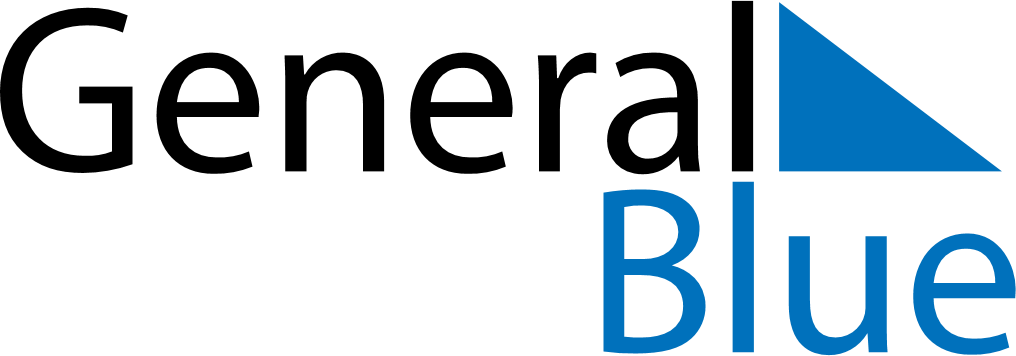 2023 – Q3Zimbabwe  2023 – Q3Zimbabwe  2023 – Q3Zimbabwe  2023 – Q3Zimbabwe  2023 – Q3Zimbabwe  JulyJulyJulyJulyJulyJulyJulyMONTUEWEDTHUFRISATSUN12345678910111213141516171819202122232425262728293031AugustAugustAugustAugustAugustAugustAugustMONTUEWEDTHUFRISATSUN12345678910111213141516171819202122232425262728293031SeptemberSeptemberSeptemberSeptemberSeptemberSeptemberSeptemberMONTUEWEDTHUFRISATSUN123456789101112131415161718192021222324252627282930Aug 8: Defence Forces DayAug 14: Heroes’ Day